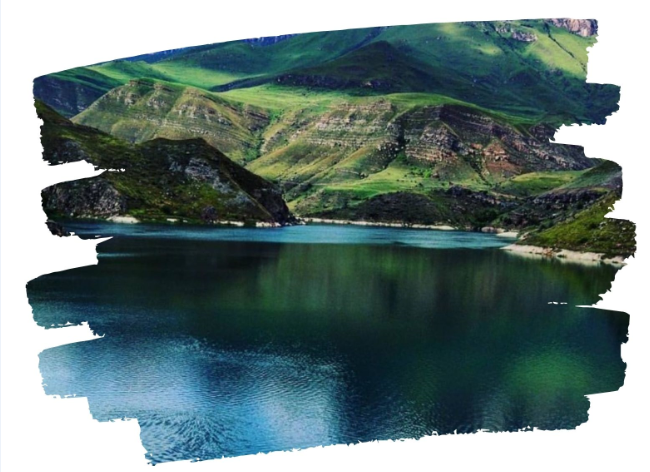 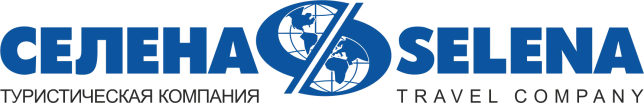 ПЯТИГОРСК  - ОЗЕРО ГИЖГИТЭкскурсионный тур2 дня/1 ночьСтоимость тура: 6 500 руб./чел.ООО ТК «СЕЛЕНА» оставляет за собой право изменять порядок и время проведения экскурсий, сохраняя программу в целом!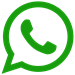 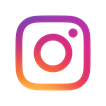 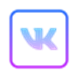 1 ДЕНЬ24:00Выезд группы из Краснодара на комфортабельном автобусе от Драмтеатра. Сбор группы за 20 мин. до выезда. Отправление в г. Пятигорск (~ 450 км).06:00Прибытие в г. Пятигорск. Завтрак  (свой сухой паек).Пересадка на внедорожники, начало экскурсии.  Озеро Гижгит - одно из самых живописный и красивейших озер Кабардино-Балкарии.Этот внушительных размеров водоём потрясающего небесного цвета, располагается в горной местности Кабардино-Балкарии. Этот водоём укрылся среди потрясающих, величественных гор, прекрасных в любое время года.Сначала мы отправимся в Чегемское ущелье и посетим Чегемские водопады. Они находятся в теснине Чегемского ущелья. Дорога проходит почти по самому дну ущелья, самая узкая часть теснины не превышает 16-30 м.  Здесь с отвесных скал правого берега Чегема обрушиваются в реку шумящие потоки воды.Завтрак в кафе, которое расположено прямо в скале, запомнится надолго! Здесь гостям предложат блюда и напитки национальной кухни (хычин и травяной чай – 100 руб.)Далее посещение горного села Эль-Тюбю. На родине карачаевского поэта Кайсыма Кулиева, воспевавшего красоту Кавказа, вы познакомитесь с удивительной и трагической историей села. Увидите, как живут в горах балкарцы. А неподалеку посетите «Город Мертвых» - средневековые некрополи с родовыми башнями.Из Чегемского ущелья по горным дорогам через перевал Актопрак мы переедем в Баксанское ущелье, где нас будет ждать редкой красоты горное озеро Гижгит. Возвращение в г. Пятигорск. Размещение в гостиницы «Машук». 19:00Ужин. Свободное время, отдых.  2 ДЕНЬ08:00Завтрак. Освобождение номеров.Обзорная экскурсия по Пятигорску – одному из старейших бальнеологических курортов России и месту, с которым неразрывно связаны последние годы жизни М. Ю. Лермонтова. Парк «Цветник», где сохранилось здание бывших Николаевских ванн - лучшей купальни XIX века,  Провал — природный колодец карстово-тектонического происхождения на южном склоне горы Машук, Беседка «Эолова арфа», грот Дианы, место трагической дуэли и дом-музей  М.Ю. Лермонтова. Желающие поднимутся по канатной дороге на вершину горы Машук.  В завершении программы - дегустация воды Пятигорских минеральных источников в Центральной  Питьевой галерее.16:00Выезд группы в Краснодар.22:00Прибытие в г. Краснодар (время указано ориентировочно)ООО Туристическая компания «СЕЛЕНА»350058, Россия, город Краснодар, ул. Ставропольская, 330info@selena-travel.ru | www.selena-travel.ru+7 861 233 74 00 | 231 04 24 | 235 85 65 | 233 75 98SELENA_TRAVEL_COMPANY      +7 988 387 81 27В стоимость тура включено: Проезд на  комфортабельном  автобусе Проживание в номерах 2-3-х местные стандартыПитание (1 завтрак, 1 ужин) Экскурсионное обслуживание Страховка от несчастного случая.Дополнительно оплачивается: питание на маршруте;Внедорожники на Озеро Гижгит  ~  2300 руб./чел.Канатная дорога на гору Машук – 360 руб./чел.*Стоимость входных билетов может меняться!Туристам необходимо иметь с собой: паспорт/свидетельство о рождении, полис ОМСТуристам необходимо иметь с собой: паспорт/свидетельство о рождении, полис ОМСООО Туристическая компания «СЕЛЕНА»350058, Россия, город Краснодар, ул. Ставропольская, 330info@selena-travel.ru | www.selena-travel.ru+7 861 233 74 00 | 231 04 24 | 235 85 65 | 233 75 98SELENA_TRAVEL_COMPANY      +7 988 387 81 27